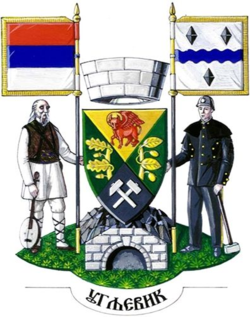 u partnerstvu sa Opštinom UgljevikIzvještaj o održanom drugom mentorskom sastanku u okviru javnog poziva za predaju projektnih prijedloga u sklopu projekta Regionalni program lokalne demokratije na Zapadnom Balkanu (ReLOaD2) u opštini UgljevikU okviru Javnog poziva za organizacije civilnog društva/nevladine organizacije za predaju prijedloga projekata, koji se sprovodi u sklopu projekta „Regionalni program lokalne demokratije na Zapadnom Balkanu“ (ReLOaD2) u saradnji sa Opštinom Ugljevik, u petak, 02. juna 2023. godine u terminu od 12.00 do 14.00 sati održan je drugi od tri planirana mentorska sastanka za zainteresovane predstavnike/ice organizacija civilnog društva (OCD). Drugi mentorski sastanak održan je u prostorijama Opštinske uprave i bio je prilika da predstavnici OCD-a sa mentorom javno diskutuju o nedoumicama i dilemama u toku pripreme projektnih prijedloga. Termin drugog mentorskog sastanka definisan je u samom Javnom pozivu za predaju projektnih prijedloga u sklopu projekta Regionalni program lokalne demokratije na Zapadnom Balkanu 2 (ReLOaD2) u opštini Ugljevik, na zvaničnoj internet stranici Opštine Ugljevik te Razvojnog programa Ujedinjenih nacija (www.undp.org). Dodatno je poziv za učešće na drugom mentorskom sastanku upućen organizacijama civilnog društva. Drugom mentorskom sastanku prisustvovalo je ukupno 5 učesnika/ca (predstavnika/ca 2 OCD), od čega 2 žene i 3 muškarca. Sastanku su prisustovani i ReLOaD2 koordinator i UN volonter, za opštinu Ugljevik. Na početku mentorskog sastanka, učesnicima je pojašnjena uloga mentora i svrha održavanja mentorskih sastanaka. Tom prilikom je naglašeno kako je uloga mentora da pomogne u otklanjanju dilema i nedoumica koje predstavnici OCD mogu imati tokom pripreme projektnih prijedloga ali da uloga mentora nije da na bilo koji način učestvuje u izradi samih projektnih prijedloga. Istaknuto je takođe da u cilju osiguranja i primjene transparentnog pristupa realizacija mentorstva, konsultacije „jedan na jedan“ sa predstavnicima OCD nisu dozvoljene. Nakon uvodnog predstavljanja svrhe mentorskih sastanaka i planiranog načina rada mentor je dao mogućnost prisutnima na sastanku da iznesu svoje dileme i postave pitanja. Tokom diskusije razgovarano je o sljedećim temama:Veza projekta sa prioritetnim oblastima javnog pozivaMentor je podsjetio kako je u dokumentu Smjernica naznačeno kako prijedlozi projekata trebaju biti usklađeni sa prioritetnim oblastima iz samog Javnog poziva Veza projektnog prijedloga sa prioritetnim oblastima iz Javnog poziva svakako treba da postoji i posebno se ocjenjuje prema definisanim evaluacionim kriterijima. Učesnicima je pročitan spisak prioritetnih oblasti i ponovo podcrtana obaveznost kreiranja prijedloga projekata u okviru ovih tematskih oblasti.Struktura projektne intervencije, definisanje rezultata i aktivnosti. Tokom mentorske sesije učesnici su imali nedoumice sa definisanjem projektih rezultata, specifičnog cilja projekta i sveobuhvatnog cilja. Odgovor: Mentor je podsjetio da projekti trebaju biti integrisani kao metodološki set aktivnosti, kreiran da ostvari određene specifične ciljeve i rezultate unutar ograničenog vremenskog okvira. Mentor je podsjetio osnovne postavke metodologije logičkog okvira, koji se odnosio na logičku povezanost ciljeva, rezultata i aktivnosti. U tom kontekstu važno je na ciljeve projekta gledati kao na rješenje prethodno uočenog problema, odnosno, kao na pozitivnu i trajnu promjenu koja će se desiti po završetku projektne intervencije. Specifični cilj treba definisati kao svrhu projekta, za što se projekat provodi, koja je to pozitivna promjena koja će biti postignuta za ciljnu grupu. Rezultate u tom smislu treba posmatrati kao sredstva za dostizanje te željene promjene (specifičnog cilja projekta), koji se formulišu kao opipljiv „proizvod“ projekta. Rezultat mora biti formulisan kao neposredni/materijalni rezultati (roba i usluge) koje projekt daje, a ne kao aktivnost.Kada su u pitanju aktivnosti, radi se o osnovnim koracima i zadacima koje je potrebno izvršiti da bi se postigli željeni rezultati. Projektne aktivnosti trebaju biti grupisane i povezane sa relevantnim projektnim rezultatima, važno ih je što bolje razraditi jer su aktivnosti ujedno i osnova za pripremu projektnog budžeta, posebno budžetske stavke pod brojem 4 (vidjeti obrazac za pripremu budžeta projekta) i plana aktivnosti i promocije. U vezi sa popunjavanjem matrice logičkog okvira, učesnicima je naglašeno da obrate pažnju na polje preduslovi i da realno, na osnovu analize, navedu rizike i pretpostavke za pojedine nivoe u matrici logičkog okvira. Učesnici su posebno istakli problem kod formulisanja rizika i pretpostavki, pa je mentor, koristeću pripremljen nacrt logičkog okvira jednog OCD-a i prezentaciju koja je korištena za obuku OCD u prošlom pozivu, nastojala da objasni način formulisanja i uključivanja u logički okvir. Upotreba sredstava za nabavku opreme i infrastrukturne radoveMentor je uputio na instrukcije jasno date kroz Smjernice: kupovina opreme i/ili radovi rekonstrukcije ili rehabilitacije može biti projekna aktivnost/trošak, samo ako ako je neophodna za uspješnu implementaciju projekta u ukupnom zbirnom iznosu do 30% vrijednosti budžeta. Definisanje ciljne grupeMentor je podsjetio da ciljne grupe moraju biti jasno definisane, kao i jasna korist provođenja projekta za ciljnu grupu. Naglašena je ponovo potreba detaljne analize problema i potreba ciljnih grupa, kao i veličine i važnosti. Neophodno je da se izvrši detaljna procjena broja korisnika projekta/ciljne grupe, kao i njena struktura (rodna struktura, pripadnost pojedinim grupama-ranjivim, marginalizovanim, iz ruralnog područja, itd). Istaknuto je da se navedu sve uključene strane kao što su posredni i krajnji korisnici projekta. Također, ukoliko projekat uključuje povratnike, raseljene, marginalizirane i ranjive grupe stanovništva, potrebno je obezbijediti precizne podatke, vodeći računa o rodnoj ravnopravnosti. Prilikom odabira učesnika u projektu, definisati proceduru i kriterijume za odabir, odnosno objasniti kako su odabrani baš ti korisnici projekta, unutar ciljne grupe.Naglašeno je da druge organizacije i/ili institucije koje su neophodne kako bi se osigurala uspješna realizacija projekta mogu biti uključene u projekat (npr. škole, Turistička organizacija, Centar za kulturu). Ovakve organizacije, institucije mogu dati doprinos u realizaciji projektnih aktivnosti, ali ne mogu biti korisnici sredstava koja se dodjeljuju putem ovog javnog poziva. U slučaju da se dio projektnih aktivnosti obavlja u takvim institucijama, potrebna je njihova saglasnost. Definisanje troškovaIstaknuto je da se mogu budžetirati samo projektne aktivnosti, odnosno tražiti samo troškovi neophodni za realizaciju projektnih aktivnosti. Procjena troškova mora biti izvršena i na osnovu provedene analize (potencijalnih dobavljača, predavača i slično), određen očekivani trošak za svaku budžetsku stavku. U slučaju prekoračenja ili manjeg utroška neke budžetske stavke, tokom realizacije projekta, sve potencijalne realokacije će biti dogovorene sa Projektom. Ostala pitanjaUčesnici sastanka su savjetovani da za sljedeći mentorski sastanak pripreme nacrte projektnih dokumenata, da bi se mogli konkretno komentarisati pojedini elementi projekata. U slučaju da mentoru pošalju nacrte svojih projekata prije sljedećeg sastanka, komentari i preporuke će biti date javno na sljedećem sastanku. Na kraju sastanka mentor se zahvalio prisutnim predstavnicima OCD na učešću te najavio da će u toku mjeseca juna biti organizovan još jedan mentorski sastanak a sve kako bi predstavnicima/acama OCD-a bila pružena podrška prilikom pripreme projektnih ideja, i to:Treći sastanak sa mentorom u ponedjeljak, 9. juna 2023. godine u 12.00h (Opštinska uprava Ugljevik).Potvrdu o prisustvu na mentorskim sastancima potrebno je poslati na neven.rikic@gmail.com U svrhu transparentnosti, svi zapisnici, uključujući i ovaj, sa održanih sastanaka sa mentorom će biti objavljeni na stranici Opštine Ugljevik. Na ovaj način će se omogućiti da informacije budu dostupne za OCD koje nisu bile u mogućnosti da prisustvuju sastancima sa mentorom.